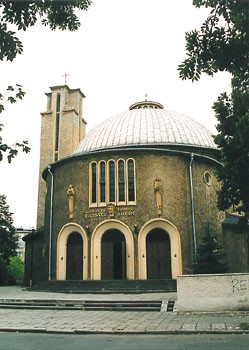 gazetka rzymskokatolickiej parafiipw. Najświętszego Serca Pana Jezusa w Raciborzunr 21/2018 (743)	27 maja 2018 r.Uroczystość Najświętszej Trójcy Ewangelia według św. Mateusza (28, 16 – 20)„Jedenastu uczniów udało się do Galilei na górę, tam gdzie Jezus im polecił. A gdy Go ujrzeli, oddali Mu pokłon. Niektórzy jednak wątpili. Wtedy Jezus podszedł do nich i przemówił tymi słowami: Dana Mi jest wszelka władza w niebie i na ziemi. Idźcie więc i nauczajcie wszystkie narody, udzielając im chrztu w imię Ojca i Syna, i Ducha Świętego. Uczcie je zachowywać wszystko, co wam przykazałem. A oto Ja jestem z wami przez wszystkie dni, aż do skończenia świata.”Niech nas ogarnie łaska Twoja, Panie, według ufności pokładanej w Tobie!” (Ps 33,22). Stajemy wobec niezgłębionej tajemnicy Boga samego. Wobec trynitarnej świętości Boga samego, którą objawił Chrystus ukrzyżowany i zmartwychwstały. Ogarnia nas łaska Tego, który ma wszelką władzę w niebie i na ziemi (Mt 28,18). Władza, która zbawia w mocy Ducha Świętego. Władza, która rodzi coraz to nowe pokolenia synów i córek Bożego przybrania (por. Rz 8,15.16). A równocześnie wiemy, że każdy człowiek nosi ten skarb w naczyniu glinianym (por 2 Kor 4,7). O Chryste! Nadzieja, którą w Tobie pokładamy, jest większa od naszej słabości.Kościół, który stale żyje tajemnicą Boga – Trójcy dziś w sposób szczególny uwydatnia tę tajemnicę w swej liturgii. Jest to tajemnica najbardziej Boska, najściślej wewnętrzna: samo wewnętrzne życie Boga w niej jest objawione. Bóg, „który zamieszkuje światłość niedostępną” (1 Tm 6,16), jest Ojcem, Synem i Duchem Świętym. A równocześnie jest Bogiem, który wszystko przenika i wszystko ogarnia. Kiedy Chrystus posyła apostołów, by chrzcili w imię Ojca i Syna i Ducha Świętego, On – Odkupiciel świata objawia Boga – Trójcę jako Tego, który się udziela ludzkiej istocie, który żywi ją i poi sobą podobnie, jak woda podczas chrztu – sakramentu, w którym żywioł wody oznacza i urzeczywistnia w człowieku niewysłowiony dar życia trynitarnego. Taką odpowiedź daje Bóg na modlitwę Psalmisty: „Niech nas ogarnie łaska Twoja, Panie”. Łaska ta ogarnęła was, drodzy synowie i córki Kościoła, w sakramencie chrztu, u początku waszego życia. Od tego dnia Duch Boży was prowadzi – i otrzymaliście ducha przybrania za synów, w którym możemy wołać: „Abba, Ojcze!” (Rz 8,15). Tak jak wołał Jezus Chrystus – Współistotny Ojcu Syn Jednorodzony. Duch Ojca i Syna wspiera też naszego ducha swym świadectwem: świadczy o tym, że jesteśmy dziećmi Bożymi. A jeśli dziećmi, to i dziedzicami: dziedzicami Boga, a współdziedzicami Chrystusa (por. Rz 8,16-17). W tym się wyraża łaska, która ogarnia wszystkich ochrzczonych.Niech Maryja, „Sanctae Trinitatis domicilium” – „Przybytek Przenajświętszej Trójcy” (św. Proklus z Konstantynopola, V w.), pomoże nam dostrzec w wydarzeniach następujących w świecie znaki obecności Boga – Ojca, Syna i Ducha Świętego. Niech sprawi, że będziemy kochali Chrystusa całym sercem, by na końcu naszej drogi dostąpić wizji Trójcy, bo taki jest wspaniały cel naszego życia.św. Jan Paweł II, 1991 i 1997 r.Poniedziałek – 28 maja 2018 								Mk 10,17-27	  630			Za †† rodziców Marię i Pawła, siostrę Krystynę, braci Franciszka i Alojza, dziadków Zając i Lukoszek, ciocię Łucję, całe pokrewieństwo i dusze w czyśćcu cierpiące	  900			Za †† rodziców Marię i Józefa Śmigacz oraz † brata Stanisława w kolejną rocznicę śmierci i wszystkich †† z pokrewieństwa	1730			Nabożeństwo majowe	1800	1.	Do Bożej Opatrzności w intencji Aliny z okazji urodzin z podziękowaniem za otrzymane dary i łaski, z prośbą o zdrowie i Boże błogosławieństwo			2.	Do Miłosierdzia Bożego za †† rodziców Otylię i Józefa, brata Rudolfa Rostków, † męża Franciszka Lukoschek i dusze w czyśćcu cierpiące						po Mszy w ramach rekolekcji „Potęga miłosierdzia” konferencja O. Adama Szustaka Wtorek – 29 maja 2018 – św. Urszuli Ledóchowskiej, dziewicy 				Mk 10,28-31	  630	1.	Do Miłosierdzia Bożego za †† ojca Antoniego w rocznicę śm., mamę Annę, z rodzin Jasion i Fryc			2.	Do Miłosierdzia Bożego za † Mariana Bodziony (od sąsiadów z ulicy Waryńskiego 3)	  800			W języku niemieckim: Zu Gottes Barmherzigkeit für † Pfarrer Alois Jurczyk, für † Pfarrer Johannes Post, sowie für alle †† Priester und Ordensleute der Stadt und Land Ratibor	1730			Nabożeństwo majowe	1800	1.	Za † ks. proboszcza Alojzego Jurczyka w dniu urodzin			2.	Za † brata Józefa Jabłońskiego w 1. rocznicę śmierci i †† rodziców					po Mszy w ramach rekolekcji „Potęga miłosierdzia” konferencja O. Adama Szustaka Środa – 30 maja 2018 									Mk 10,32-45	  630			Za †† Beatę i Henryka oraz za †† z rodzin Urban, Stryjewski, Zapart, Pałka i dusze w czyśćcu	  900			Za † Marię Bęską	1730			Nabożeństwo majowe	1800	1.	Do Bożej Opatrzności z podziękowaniem za otrzymane łaski, z prośbą o dalsze Boże błogosławieństwo i zdrowie dla Danuty Frygi z okazji 60. rocznicy urodzin oraz o Boże błogosławieństwo w rodzinie			2.	Za †† rodziców Stefanię i Mariana, dziadków Barbarę i Andrzeja, Marię i Maksymiliana, wujka Romana, siostrzeńca Krzysztofa, za †† z rodziny Świątek					po Mszy w ramach rekolekcji „Potęga miłosierdzia” konferencja O. Adama Szustaka 					po konferencji Wieczór UwielbieniaCzwartek – 31 maja 2018 – Najświętszego Ciała i Krwi ChrystusaWj 24,3-8; Hbr 9,11-15; Mk 14,12-16.22-26	  700			Za †† rodziców Jadwigę i Edmunda Kuczera oraz za wszystkich †† z rodziny	  900			W intencji Parafian (po Mszy procesja)ok.1130			(bezpośrednio po zakończeniu procesji) Do Miłosierdzia Bożego za † męża Edwarda w 1. rocznicę śmierci	1800			Zbiorowa za zmarłych: za † matkę Urszulę Dąbek, † męża Henryka i za wszystkich †† z pokrewieństwa, za † męża Józefa Kaproń w dniu jego urodzin, za † Teresę Zabłocką (w 30.dzień), za † Ingę Ligęza (w 30. dzień), za † Stanisławę Zięba (w 30. dzień), †† Annę i Lucjana Zięba, † Jana, do Miłosierdzia Bożego za † Eugeniusza Kolanko (od współpracowników córki Marzeny), za † Erwina Zając (od kolegów z pracy), do Miłosierdzia Bożego za † żonę Lidię Duraj-Łata w 2. rocznicę śmierci i za †† rodziców Łata oraz teścia Franciszka, za † Ritę Heyduk w 1. rocznicę śmierci, za † żonę Teodorę Woźną w 1. rocznicę śmierci, za †† rodziców Janinę i Stanisława Magiera oraz za †† z rodziny Lesik, do Miłosierdzia Bożego za † Elżbietę Urbańczyk (od lokatorów z ul. Polnej 6/7), za † żonę, matkę i babcię Halinę oraz † syna Grzegorza, do Miłosierdzia Bożego za † Zbigniewa Zając w 2. rocznicę śmierci (od żony Marzeny i dzieci), za † żonę Józefę, †† rodziców Jana i Bronisławę, siostry Annę i Józefę Chmieleckich, teściów Marcjannę i Edwarda Laseckich oraz †† z rodziny, do Miłosierdzia Bożego za † wujka Wiktora Koniecznego (w 30. dzień)I Piątek miesiąca – 1 czerwca 2018 – św. Justyna, męczennika 				Mk 11,11-25	  630			Do Bożej Opatrzności i Serca Pana Jezusa za wstawiennictwem MBNP w intencji Ireny Sokół z okazji 90. r. urodzin z podziękowaniem za otrzymane łaski, z prośbą o Boże błogosławieństwo i zdrowie dla całej rodziny oraz w intencji wnuczki Jadwigi z okazji 45. r. urodzin	  900			Do Bożej Opatrzności przez wstawiennictwo Matki Bożej z podziękowaniem za otrzymane łaski, z prośbą o zdrowie i Boże błogosławieństwo dla Jerzego z okazji 80. rocznicy urodzin i o błogosławieństwo w rodzinie	1200			Ślub: Daria Cyranek – Adam Przypadło	1500			Koronka do Bożego Miłosierdzia, Adoracja Najświętszego Sakramentu (do wieczornej Mszy)	1730			Nabożeństwo ku czci Najświętszego Serca Pana Jezusa i procesja Eucharystyczna	1800	1.	W intencji Parafian i wszystkich czcicieli Najświętszego Serca Pana Jezusa			2.	Do Miłosierdzia Bożego za † syna Mariana Smolnika z okazji urodzin, †† siostrę Edeltraudę, siostrzenicę Renatę, rodziców z obu stron, pokrewieństwo i dusze w czyśćcu cierpiąceI Sobota miesiąca – 2 czerwca 2018 							Mk 11,27-33	  630	1.	Za wstawiennictwem Matki Bożej Różańcowej w intencji członków Żywego Różańca			2.	Do Bożej Opatrzności w intencji Haliny i Jana z okazji kolejnej rocznicy ślubu z podziękowaniem za otrzymane łaski, z prośbą o zdrowie i Boże błogosławieństwo w rodzinie	1200			Ślub: Marta Glenz – Leszek Korzonek	1600			Adoracja Najświętszego Sakramentu	1700			Modlitwa Rycerstwa Niepokalanej	1730			Nabożeństwo czerwcowe i procesja Eucharystyczna	1800			W sobotni wieczór: 1. Za †† Bazylego Pilipczuk w 2. r. śmierci, Janinę, rodziców i rodzeństwo			2.	Do Bożej Opatrzności z podziękowaniem za otrzymane łaski, z prośbą o dalsze zdrowie, Boże błogosławieństwo i opiekę Anioła Stróża dla dzieci i wnuczek (Msza św. ofiarowana od babci)IX Niedziela Zwykła – 3 czerwca 2018 			        Pwt 5,12-15; 2 Kor 4,6-11; Mk 2,23-3,6	  700			Do Bożej Opatrzności i Anioła Stróża z podziękowaniem za opiekę, z prośbą o dalsze Boże błogosławieństwo i zdrowie dla Zuzi, Leona i Julka	  830			Godzinki o Niepokalanym Poczęciu NMP	  900			Za †† rodziców Zofię i Rudolfa, brata Zygmunta oraz dziadków z obu stron	1030			Do Bożej Opatrzności w intencji Władysławy i Sylwestra z okazji 50. rocznicy ślubu z podziękowaniem za otrzymane łaski, z prośbą o Boże błogosławieństwo i zdrowie w rodzinie	1200			W intencji dzieci przyjmujących sakrament chrztu świętego: Szymon Borek, Dominika Anna Żurek, Julia Kalbarczyk, Zuzanna Wójcik	1700			Różaniec za młode pokolenie	1730			Nabożeństwo czerwcowe i procesja Eucharystyczna	1800			Za † mamę Reginę Jarmołowicz w 1. rocznicę śmierciW tym tygodniu modlimy się: w intencji tych, którzy nie chcieli skorzystać ze spowiedzi i Komunii WielkanocnejPo Zesłaniu Ducha Świętego Kościół podaje do rozważenia prawdy wiary. Dziś niedziela Trójcy Świętej.Dzisiaj zapraszamy na godz. 1700 na modlitwę Różańcową za młode pokolenie oraz na godz. 1730 na nieszpory niedzielne.Dziś także o 1900 w kaplicy pod kościołem Wieczór Filmowy. Wyświetlimy film „Józef i Maryja”. To dramat biblijny oparty na losach Eliasza, pobożnego rabina, który po śmierci przyjaciela opiekuje się jego rodziną. Podczas rzezi niewiniątek giną dzieci, nad którymi obiecał sprawować opiekę i od tej chwili pomszczenie ich śmierci, staje się jego życiową misją.Również dzisiaj w Miedoni od 1600 Spotkanie Rodzinne, a w Rudach o 1700 Koncert Organowy.Od jutra do środy gościć będziemy O. Adama Szustaka OP, który w czasie wieczornych Eucharystii i konferencji wygłosi rekolekcje „Potęga miłosierdzia”.W związku z tym od jutra nabożeństwa majowe będą o 1730.W poniedziałek o 2000 próba scholi.We wtorek o godz. 1530 spotkanie Klubu Seniora, o 1800 próba chóru.W środę po konferencji O. Adama Szustaka Wieczór Uwielbienia.W czwartek przypada Uroczystość Najświętszego Ciała i Krwi Pańskiej – Boże Ciało. Po Mszy Świętej o 900 wyruszymy w procesji (Warszawską – Matejki – Eichendorffa – Waryńskiego – Opawską). Zachęcamy do licznego udziału, do przystrojenia trasy procesji. Tego dnia kolejna Msza Święta będzie bezpośrednio po zakończeniu procesji (ok. 1130).W dniach dawnej oktawy Bożego Ciała wieczorne nabożeństwa czerwcowe o 1730 będą połączone z procesją Eucharystyczną.W Boże Ciało w Opolu o 1900 przy kościele Przemienienia Pańskiego Koncert Uwielbienia.W tym tygodniu przypada pierwszy piątek i sobota miesiąca. Okazja do spowiedzi w piątek od godz. 1700, w sobotę od godz. 1600.W piątek o 1500 Koronka do Bożego Miłosierdzia i Adoracja do wieczornej Mszy. O 1730 nabożeństwo czerwcowe i procesja Eucharystyczna.W sobotę msza św. o godz. 630 w intencji Członków Żywego Różańca. Po Mszy Świętej zmiana tajemnic oraz Różaniec.W sobotę od godz. 730 odwiedziny chorych. Zgłoszenia w kancelarii lub zakrystii.W sobotę od godz. 1600 Adoracja Najświętszego Sakramentu. O 1700 modlitwa Rycerstwa Niepokalanej, o 1730 nabożeństwo czerwcowe i procesja Eucharystyczna.W przyszłą niedzielę o godz. 1200 udzielany będzie sakrament chrztu świętego. Nauka przedchrzcielna dla rodziców i chrzestnych w sobotę o godz. 1900.W minionym czasie odbyły się Konkursy Biblijne. Jeden z naszych ministrantów, Dawid Wypler zdobył 1 miejsce na etapie diecezjalnym oraz 3 miejsce na etapie ogólnopolskim. Gratulujemy i życzymy dalszego owocnego zgłębiania Słowa Bożego.W związku z wejściem w życie prawa o ochronie danych osobowych (RODO) informujemy, że w naszej parafii sposób przetwarzania danych osobowych jest zgodny z obowiązującym prawem kanonicznym. W praktyce oznacza to, że wolno nam wydawać zaświadczenia (np. aktu chrztu) tylko bezpośrednio osobom zainteresowanym (w przypadku dzieci rodzicom lub opiekunom prawnym), ewentualnie innym osobom na mocy pisemnego upoważnienia. Istnieje możliwość wysłania takich dokumentów, ale do parafii zamieszkania osoby zainteresowanej, gdzie mogą być odebrane. Publikowanie zapowiedzi, intencji Mszalnych itp. informacji na ogłoszeniach, w gazetce, na stronach internetowych nie narusza obowiązującego prawa.Wzór upoważnienia:       				. . . . . . . . . . . . . . . . . . dnia . . . . . . . . . . . . . . . Rzymskokatolicka Parafia pw. NSPJ w RaciborzuUpoważnienie do odbioru dokumentówJa…………………………………………..…………………….…… (imię i nazwisko) legitymująca/cy się dowodem osobistym numer ………………...…….………………., upoważniam…………………………………………………….…………(imię i nazwisko), legitymującą/go się dowodem osobistym o numerze …………………….…………., do odbioru ………………………………………………………………………………. . . . . . . .  (wpisać rodzaj dokumentu, np. Aktu chrztu, oraz ewentualnie: mojego syna/córki, imię nazwisko).....................…………………………… (własnoręczny podpis osoby udzielającej upoważnienia)Pozostałe informacje o wyjazdach, pielgrzymkach na plakatach. 16-21 lipca organizowana jest pielgrzymka do Szensztat (są jeszcze wolne miejsca). Podobnie dysponujemy jeszcze wolnymi miejscami na nasze parafialne pielgrzymki do Drezna 23-26 czerwca oraz do Ziemi Świętej i Jordanii 12-19 listopada br.Kolekta dzisiejsza przeznaczona jest na bieżące potrzeby parafii; z przyszłej niedzieli na potrzeby Seminarium Duchownego i Kurii Diecezjalnej.Za wszystkie ofiary, kwiaty i prace przy kościele składamy serdeczne „Bóg zapłać”. Dziękujemy za ofiary złożone w minioną niedzielę na remonty. Zebrano kwotę 4620 zł.W minionym tygodniu odeszła do Pana:Stanisława Żok, lat 80, zam. w Zgorzelcu, a poprzednio na ul. PomnikowejHeinz Mateja, lat 79, zam. na ul. Gwiaździstej (pogrzeb we wtorek, 29 maja o 11.oo)Wieczny odpoczynek racz zmarłym dać Panie.Rzymskokatolicka Parafia pw. NSPJ w Raciborzuul. Warszawska 29, tel. 32 415 31 20;  www.nspjraciborz.pl nspj.raciborz@gmail.com